Working Party 2APT VIEW and Preliminary APT Common Proposalon WRC-23 ISSUE OF Resolution 427 (WRC-19)Resolution 427: to study the Articles, limited to Chapters IV, V, VI and VIII of Volume I of the Radio Regulations and their associated Appendices, as appropriate, in order to identify outdated aeronautical provisions with respect to ICAO standards and recommended practices and to develop examples of regulatory texts for updating these provisions, while ensuring that potential changes to such provisions will not impact any other systems or services operating in accordance with the Radio Regulations”;1. 	BackgroundResolution 427 (WRC-19) resolves to invite ITU-R to study the Articles, limited to Chapters IV, V, VI and VIII of Volume I, of the Radio Regulations and their associated Appendices, as appropriate, in order to identify outdated aeronautical provisions with respect to ICAO standards and recommended practices and to develop examples of regulatory texts for updating these provisions, while ensuring that potential changes to such provisions will not impact any other systems or services operating in accordance with the Radio Regulations.Based on the above study, Resolution 430 (WRC-19) also instructs the Director of the Radiocommunication Bureau to include in the Report of the Director to WRC-23 the progress on the ITU-R studies.ITU-R WP 5B has been assigned as the responsible group, and has generated the New ITU-R Preliminary Draft Report M.[AERO-PROVISIONS]. However, no detailed discussions has been conducted until now.2. 	DocumentsInput Documents: APG23-6/INP-18(IND), INP-31(JPN), INP-59(THA), INP-81(AUS), INP-104(CHN), INP-110(MLA).Information Documents: APG23-6/INF-25(ICAO), INF-45(RCC), 46(CEPT).3. 	Summary of discussions3.1	Summary of APT Members’ views3.1.1 	India - APG23-6/INP-18India supports studies on the relevant Articles of the Radio Regulations and their associated appendices to identify outdated aeronautical provisions, and the development of regulatory texts for updating these provisions, in accordance with Resolution 427 (WRC-19)3.1.2 	Japan - APG23-6/INP-31Japan supports ITU-R studies on the relevant Articles of Radio Regulations and their associated appendices to identify outdated aeronautical provisions with respect to ICAO standards and recommended practices, and the development of regulatory texts for updating these provisions, in accordance with Resolution 427 (WRC-19).3.1.3 	Thailand (Kingdom of) - APG23-6/INP-59Thailand supports the APT preliminary view reached at APG23-5 noting that the study under 
ITU-R WP 5B is still on-going and appropriate revision to Resolution 427 (WRC-19) may be required.3.1.4 	Australia - APG23-6/INP-81Australia supports continued ITU-R studies on the relevant Articles of Volume I of the Radio Regulations and their associated appendices to identify outdated aeronautical provisions, and the development of regulatory texts for updating these provisions. It is a priority for Australia that proposed changes should not impact current or planned aeronautical systems or applications.Australia does not propose a Preliminary APT Common Proposal on this agenda item.3.1.5 	China - APG23-6/INP-104China supports further studies on the relevant Articles of the Radio Regulations and their associated appendices to identify outdated aeronautical provisions, and the development of regulatory texts for updating these provisions, in accordance with Resolution 427 (WRC-19). Any proposed changes to the Radio Regulations should not impact current and planned aeronautical systems or applications.3.1.6 	Malaysia - APG23-6/INP-110Malaysia supports further studies on the relevant Articles of the Radio Regulations and their associated appendices to identify outdated aeronautical provisions, and the development of regulatory texts for updating these provisions, in accordance with Resolution 427 (WRC-19).3.2 	Summary of issues raised during the meetingNone.4. 	APT View(s)APT Members are of the view that any proposed changes to the Radio Regulations shall not have any negative impact on current and planned aeronautical systems or applications.5. 	Preliminary APT Common ProposalNo change to Chapters IV, V, VI and VIII of Volume I of the Radio Regulations.6. 	Issues for Consideration at APG Coordination Meeting at WRC-23 (if any)None7. 	Views from Other Organisations (as provided in the information documents to APG23-6)7.1 	Regional Groups	INF-25(ICAO), INF-45(RCC), 46(CEPT).7.1.1 	RCC - Document APG23-6/INF-45The RCC Administrations are of the view that, updating of provisions of Radio Regulations related to aeronautical services shall ensure harmonization of these provisions with current and future applications of aeronautical systems.The RCC Administrations are also of the view that, updating of provisions of Radio Regulations related to aeronautical services in the ITU-R, shall not contradict to the RR existing provisions related to aeronautical services.7.1.2 	CEPT - Document APG23-6/INF-46CEPT proposes for WRC-23 no change to Chapters IV, V, VI and VIII of Volume I of the Radio Regulations.7.2 	International Organisations7.2.1 	ICAO - Document APG23-6/INF-25Any potential regulatory actions taken under this agenda item, should not affect current or planned aeronautical systems or applications____________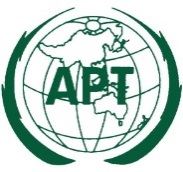 ASIA-PACIFIC TELECOMMUNITYDocument No:The 6th Meeting of the APT Conference Preparatory Group for WRC-23 (APG23-6)APG23-6/OUT-2114 – 19 August 2023, Brisbane, Australia19 August 2023